УТВЕРЖДАЮ:и.о.начальника Управления образования администрации Никольского района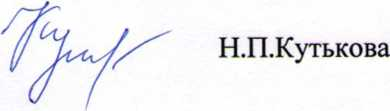 Положение  о проведении муниципального конкурса «Лучший руководитель» 1. Общие положения 1.1. Настоящее Положение определяет порядок проведения муниципального конкурса  «Лучший руководитель» (далее – Конкурс). 1.2. Конкурс проводится Управлением образования администрации Никольского района Пензенской области (далее – Управление образования) при поддержке профсоюза работников образования Никольского района. 1.3. Организационную и информационную поддержку Конкурса осуществляет муниципальный методический кабинет Управления образования. 1.4. Положение определяет сроки и порядок проведения Конкурса, требования к составу его участников. 1.5. Конкурс призван способствовать совершенствованию профессионального     мастерства, повышению престижа профессии руководителя образовательной организации.  Проведение Конкурса  предполагает демонстрацию: непрерывного профессионального и личностного роста руководителей организаций;  пропаганду инновационных идей;  гражданской позиции лидеров педагогической общественности; трансляцию лучших образцов управленческой практики. 2. Цель и задачи Конкурса 2.1. Цель проведения конкурса: содействие повышению эффективности деятельности руководителей образовательных организаций за счет роста их профессиональных компетенций, пропаганда результативного, передового и инновационного менеджмента в образовательных организациях. 2.2. Задачи проведения конкурса: 2.2.1. выявление наиболее успешных руководителей образовательных организаций и публичное признание их личного вклада в развитие системы образования города Заречного; 2.2.2 распространение опыта эффективного управления лучших руководителей  образовательных организаций Никольского района; 2.2.3. повышение социального статуса руководителя образовательной организации и формирование его позитивного имиджа; 2.2.4. поддержка и поощрение лучших руководителей образовательных организаций Никольского района. 3. Участники Конкурса 3.1.В Конкурсе принимают участие руководители образовательных организаций, подведомственных Управлению образования. 3.2.Стаж работы участников в должности - не менее двух лет, возраст - не ограничивается. 4. Финансирование Конкурса 4.1.Финансирование Конкурса производится за счет средств муниципальной программы «Развитие образования в Никольском районе Пензенской области на 2014-2022 годы» 5. Документы участников Конкурса. 5.1.Участники предоставляют в оргкомитет Конкурса на бумажных и электронных носителях следующие документы: Личное заявление на участие в Конкурсе (Форма 1). Анкета участника Конкурса (Форма 2).   Аналитическую справку о реализации Программы развития организации (не более 15 стр. формата А4, шрифт Times New Roman, кегль 12, межстрочный интервал - 1). Материалы, направленные в Оргкомитет, не возвращаются. 6. Проведение Конкурса 6.1. Конкурс  включает следующие  мероприятия: Пресс-конференция по актуальным вопросам образования. Презентация «Я - руководитель». Мастер-класс «Мои управленческие решения». 6.2. Пресс-конференция по актуальным вопросам образования.Проблемы для обсуждения на конференции будут предложены за один день до ее проведения.  Регламент – не более 1,5 часов. Критерии оценивания: владение нормативно-правовой базой; культура публичного выступления; логичность и образность речи; активность; убедительность приведенных аргументов и фактов; наличие собственной позиции. Максимальное количество баллов – 40.  6.3. Презентация «Я – руководитель» проводится с целью раскрытия умения обозначить собственную управленческую концепцию, видение стратегии развития образовательной организации и осознание результатов её деятельности. Регламент – не более 15 минут. Критерии оценивания:  наличие собственной управленческой концепции; объективность анализа результативности деятельности организации; рефлексия сильных и слабых сторон; демонстрация управленческих компетенций (ориентация на достижения, эффективные способы взаимодействия с коллективом, детьми и родителями, социумом); наличие личной позиции;  логичность; умение владеть аудиторией. Максимальное количество баллов – 50.  6.4.  Мастер-класс «Мои управленческие решения» проводится с целью  раскрытия умения осуществлять рефлексию и анализ собственной управленческой деятельности, выбирать наиболее эффективные пути решения педагогических ситуаций в современных условиях. Темы выбираются каждым участником путем жеребьевки. На подготовку отводится 30 минут. При подготовке ответа участник может воспользоваться помощью своего коллектива Регламент выступления – не более 15 минут. Критерии оценивания:  анализ контекста ситуации; наличие перечня управленческих действий, позволивших разрешить ситуацию; обоснованность принятых управленческих действий;  анализ получившихся результатов; организация взаимодействия в ходе разрешения ситуации; оригинальность представления. Максимальное количество баллов – 50. 7. Награждение победителей. Награждение победителя  и лауреатов Конкурса осуществляется по решению жюри, состав которого утверждается приказом  Управления образования. Победитель Конкурса и лауреаты Конкурса награждаются дипломами и денежными премиями.  При подведении итогов возможно вручение специальных призов. Форма 1. Личное заявление на участие в Конкурсе В оргкомитет городского конкурса  «Лучший руководитель» _____________________________________ (фамилия, имя, отчество участника  (в родительном падеже) _____________________________________ (занимаемая должность и место работы (в родительном падеже)  заявление. Прошу допустить меня к участию в городском конкурсе «Лучший руководитель».  	Дата  	 	 	 	         Подпись (расшифровка подписи) Форма 2. Формы документов участника конкурса Анкету заполнил (фамилия, имя, отчество,  подпись)  1.Общие сведения 1.Общие сведения 1.Общие сведения 1.Общие сведения 1.Общие сведения Фамилия Фамилия Фамилия Имя Имя Имя Отчество Отчество Отчество Дата рождения (день, месяц, год) Дата рождения (день, месяц, год) Дата рождения (день, месяц, год) Место рождения Место рождения Место рождения 2. Работа 2. Работа 2. Работа 2. Работа 2. Работа Место работы (название учебного заведения по Уставу) Место работы (название учебного заведения по Уставу) Место работы (название учебного заведения по Уставу) Год приема на работу по должности Год приема на работу по должности Год приема на работу по должности Послужной список (укажите места вашей работы за последние 10 лет) Послужной список (укажите места вашей работы за последние 10 лет) Послужной список (укажите места вашей работы за последние 10 лет) Наличие категории Наличие категории Наличие категории 3. Образование 3. Образование 3. Образование 3. Образование 3. Образование Образование (укажите название и год окончания учебного заведения,  факультет)  Образование (укажите название и год окончания учебного заведения,  факультет)  Образование (укажите название и год окончания учебного заведения,  факультет)  Знание языков (укажите каких и степень владения) Знание языков (укажите каких и степень владения) Знание языков (укажите каких и степень владения) Курсы повышения квалификации по менеджементу (год прохождения) Курсы повышения квалификации по менеджементу (год прохождения) Курсы повышения квалификации по менеджементу (год прохождения) 4. Общественная деятельность 4. Общественная деятельность 4. Общественная деятельность 4. Общественная деятельность 4. Общественная деятельность Правительственные, отраслевые, общественные и международные награды (укажите название и год получения награды) Правительственные, отраслевые, общественные и международные награды (укажите название и год получения награды) Правительственные, отраслевые, общественные и международные награды (укажите название и год получения награды) Участие в разработке и реализации муниципальных, региональных, федеральных, международных программ и проектов (к указанием статуса участия) Участие в разработке и реализации муниципальных, региональных, федеральных, международных программ и проектов (к указанием статуса участия) Участие в разработке и реализации муниципальных, региональных, федеральных, международных программ и проектов (к указанием статуса участия) 5. Увлечения 5. Увлечения 5. Увлечения 5. Увлечения 5. Увлечения Хобби Хобби Хобби Спорт, которым увлекаетесь Спорт, которым увлекаетесь Спорт, которым увлекаетесь `6. Общие вопросы `6. Общие вопросы `6. Общие вопросы `6. Общие вопросы `6. Общие вопросы 1. Идеи каких известных людей помогают Вам быть успешными в работе? Идеи каких известных людей помогают Вам быть успешными в работе? Идеи каких известных людей помогают Вам быть успешными в работе? 2. Ваша настольная книга (художественная, научнопопулярная) Ваша настольная книга (художественная, научнопопулярная) Ваша настольная книга (художественная, научнопопулярная) 3. Продолжите  фразу: «Лучший руководитель – это…» Продолжите  фразу: «Лучший руководитель – это…» Продолжите  фразу: «Лучший руководитель – это…» 4. Самое важное качество, которое цените в коллегах Самое важное качество, которое цените в коллегах Самое важное качество, которое цените в коллегах 5 Ваш любимый афоризм или девиз Ваш любимый афоризм или девиз Ваш любимый афоризм или девиз 6 Ваш любимый киногерой Ваш любимый киногерой Ваш любимый киногерой 7. Публикации 7. Публикации 7. Публикации 7. Публикации 7. Публикации № Название Дата публикации,  название издания Дата публикации,  название издания Дата публикации,  название издания Ключевая идея  (не более 50 слов на каждую публикацию) 1 2 3 